Zondag 29 augustus 2021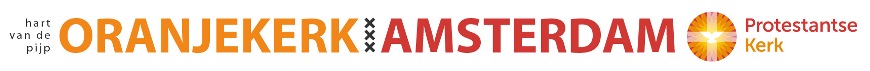 M.m.v. ds. Willemien van Berkum, ambtsdrager Iemme Haan, lector Marjolein Kraaijeveld, organist Jos van der Bijl, koster Gijs-Bert Vervoorn.Welkom door de ambtsdrager van dienst Iemme HaanMoment van stilte(staande) Lied 119a ‘Uw woord omvat mijn leven’Bemoediging en groet (hierna gaan zitten)Gebed om ontferming + respons Lied 367d	‘Kyrie, eleison’Glorialied 8b ‘Zie de zon, zie de maan’Aandacht voor de kinderen + lied 656 ‘Ik ben de wijnstok’ Gebed bij de opening van de Schrift1e Lezing 1 Johannes 3: 18-24Kinderen, we moeten niet liefhebben met de mond, met woorden, maar waarachtig, met daden. Dan weten we dat we voortkomen uit de waarheid en kunnen we met een gerust hart voor God staan. En zelfs als ons hart ons aanklaagt: God is groter dan ons hart, hij weet alles. Geliefde broeders en zusters, als ons hart ons niet aanklaagt, kunnen we ons vol vertrouwen tot God wenden en ontvangen we van hem wat we maar vragen, omdat we ons aan zijn geboden houden en doen wat hij wil. Dit is zijn gebod: dat we geloven in de naam van zijn Zoon Jezus Christus en elkaar liefhebben, zoals hij ons heeft opgedragen. Wie zich aan zijn geboden houdt blijft in God, en God blijft in hem. Dat hij in ons blijft, weten we door de Geest die hij ons heeft gegeven.Lied 970: 1, 2 & 5 ‘Vlammen zijn er vele’2e lezing: Johannes 15:1-8 De wijnstok en de ranken‘Ik ben de ware wijnstok en mijn Vader is de wijnbouwer. Iedere rank aan mij die geen vrucht draagt snijdt hij weg, en iedere rank die wel vrucht draagt snoeit hij bij, opdat hij meer vruchten draagt. Jullie zijn al rein door alles wat ik tegen jullie gezegd heb. Blijf in mij, dan blijf ik in jullie. Een rank die niet aan de wijnstok blijft, kan uit zichzelf geen vrucht dragen. Zo kunnen jullie geen vrucht dragen als jullie niet in mij blijven. Ik ben de wijnstok en jullie zijn de ranken. Als iemand in mij blijft en ik in hem, zal hij veel vrucht dragen. Maar zonder mij kun je niets doen. Wie niet in mij blijft wordt weggegooid als een wijnrank en verdort; hij wordt met andere ranken verzameld, in het vuur gegooid en verbrand. Als jullie in mij blijven en mijn woorden in jullie, kun je vragen wat je wilt en het zal gebeuren. De grootheid van mijn Vader zal zichtbaar worden wanneer jullie veel vrucht dragen en mijn leerlingen zijn.Lied 653: 1, 5 & 7 ‘U kennen, uit en tot U leven’Overweging met aansluitend muziekLied 817 ‘O, Christus, bron van lentebloei’Dankgebed en voorbeden, stil gebed, Onze Vader“Onze Vader die in de hemelen zijt, Uw Naam worde geheiligd; Uw koninkrijk kome; Uw wil geschiede, gelijk in de hemel alzo ook op de aarde. Geef ons heden ons dagelijks brood; en vergeef ons onze schulden, gelijk ook wij vergeven onze schuldenaren; en leid ons niet in verzoeking, maar verlos ons van de boze. Want van U is het koninkrijk en de kracht en de heerlijkheid tot in eeuwigheid. Amen.” Mededelingen, met informatie over de collectes  Diaconale collecte voor de wijkdiaconie van de Oranjekerk. Bijdragen kan via NL19 INGB 0004586420 t.n.v. Diaconie Oranjekerk ‘collecte 29 augustus’. 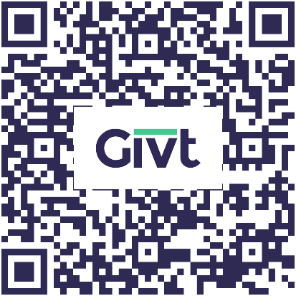 Kerkelijke collecte voor het pastoraat in de Oranjekerk. Bijdragen kan via NL02 INGB 0004 8818 00 t.n.v. Protestantse Kerk Amsterdam o.v.v. ‘Oranjekerk collecte 29 aug’.  Geven kan ook via Givt. De QR-code werkt alleen met de Givt-app. (staande) Slotlied 841: 1 & 2 ‘Wat zijn de goede vruchten’Uitzending en zegen met 2x gezongen ‘Amen’Muziekwww.oranjekerkamsterdam.nlVan harte welkom voor ontmoeting bij koffie of thee in de inloopruimte of de tuin.Dinsdag 31 augustus laatste zomerse ontmoetingsmiddag over het thema ‘levenslied’ - over liederen en hun betekenis in ons leven o.l.v. ds. Jantine Heuvelink. Inloop met koffie en thee vanaf 14.30u en van 15.00-16.30u inhoudelijk programma. Aanmelding is niet nodig.Zaterdag 4 september 16.00-18.00u opening van de expositie ‘Het gewicht van woorden’- 10 kunstenaars en hun blik op Hannah Arendt. Inleiding door gemeentelid en filosoof Pieter de Jong. Zondag 5 september 10.00u startzondag met ds. Jantine Heuvelink. Aansluitend gemeentelunch. Dinsdag 7 september gaan de driewekelijkse bijbelkring en de warme maaltijd weer van start. De Bijbelkring is van 15.00-16.00u onder leiding van ds. Jantine Heuvelink. De Warme maaltijd start om 18.00u in de inloopruimte. Kosten € 6. Opgave uiterlijk maandag 12.00u bij beheerder Gijs-Bert Vervoorn 06-8259 7372.  